نام و نام خانوادگی دانشجو: ------------------شماره دانشجویی: -------------- گروه آموزشی: ------------ رشته: -------------  گرایش: --------------تاریخ دفاع:   /   /       عنوان پایان‌نامه: ----------------------------------------------------------------------------------------------------جلسه دفاع با حضور هیئت داوران تشکیل و پایان نامه با اخذ نمره به عدد ................./ حروف............................... با درجه ....................  بدون اصلاحات پذیرفته شد. با اصلاحات پذیرفته شد (دانشجو موظف است تا تاریخ   /    /    اصلاحات پایان‌نامه خود را که به تایید ------------  رسیده است به گروه آموزشی تحویل دهد). مردود شناخته شد.توضیحات:1- عنوان نهایی پایان‌نامه (در صورت تغییر):2- سایر توضیحات:گزارش نماینده تحصیلات تکمیلی: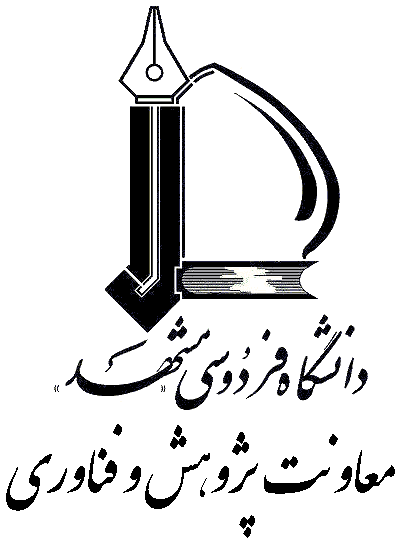 معیارهای ارزشیابیمعیارهای ارزشیابیحداکثر نمرهنمره کسب‌شدهملاحظاتکیفیت نگارشانسجام در تنظیم و تدوین مطالب، حسن نگارش و رعایت دستورالعمل2کیفیت نگارشکیفیت تصویرها، شکل‌ها و منحنی‌های استفاده شده2کیفیت علمیپیشینه پژوهش13کیفیت علمیابتکار و نوآوری13کیفیت علمیارزش علمی و یا کاربردی13کیفیت علمیجمع‌بندی نتایج و ارائه پیشنهادها برای ادامه پژوهش13کیفیت علمیاستفاده از منابع و مآخذ به لحاظ کمی و کیفی (به روز بودن)13کیفیت علمیگزارش‌ها13کیفیت ارائهتسلط به موضوع و توانایی در پاسخگویی به سوالات در جلسه دفاع3کیفیت ارائهنحوه ارائه (رعایت زمان، تنظیم موضوع، کیفیت فایل ارائه و ...)3نمره پایان‌نامه (بدون در نظر گرفتن نمره دستاوردها)نمره پایان‌نامه (بدون در نظر گرفتن نمره دستاوردها)18نمره دستاوردهانمره دستاوردها0-4نمره نهایینمره نهایی20سمتسمتنام و نام خانوادگیمرتبه علمیدانشگاه/ دانشکده امضااستاد(ان) راهنما و مشاوراستاد راهنمای اولاستاد(ان) راهنما و مشاوراستاد راهنمای دوماستاد(ان) راهنما و مشاوراستاد مشاور اولاستاد(ان) راهنما و مشاوراستاد مشاور دومهیات داورانداورهیات داورانداورنماینده تحصیلات تکمیلی: ---------------امضا و تاریخمدیر گروه: ----------------امضا و تاریخمعاونت پژوهشی: ----------------امضا و تاریخ